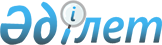 Облыстық мәслихаттың 2017 жылғы 14 желтоқсандағы "2018 - 2020 жылдарға арналған облыстық бюджет туралы" № 175/18 шешіміне өзгерістер мен толықтырулар енгізу туралыПавлодар облыстық мәслихатының 2018 жылғы 14 маусымдағы № 227/22 шешімі. Павлодар облысының Әділет департаментінде 2018 жылғы 18 маусымда № 5994 болып тіркелді
      Қазақстан Республикасының 2008 жылғы 4 желтоқсандағы Бюджет кодексінің 106-бабы 4-тармағына, Қазақстан Республикасының 2001 жылғы 23 қаңтардағы "Қазақстан Республикасындағы жергілікті мемлекеттік басқару және өзін-өзі басқару туралы" Заңының 6-бабы 1-тармағының 1) тармақшасына сәйкес Павлодар облыстық мәслихаты ШЕШІМ ҚАБЫЛДАДЫ:
      1. Облыстық мәслихаттың 2017 жылғы 14 желтоқсандағы "2018 - 2020 жылдарға арналған облыстық бюджет туралы" № 175/18 шешіміне (Нормативтік құқықтық актілерді мемлекеттік тіркеу тізілімінде № 5741 болып тіркелген, 2017 жылғы 22 желтоқсанда Қазақстан Республикасы нормативтік құқықтық актілерінің электрондық түрдегі эталондық бақылау банкінде жарияланған) мынадай өзгерістер мен толықтырулар енгізілсін:
      1-тармақта:
      1) тармақшада:
      "137464651" сандары "151051856" сандарымен ауыстырылсын;
      "28734288" сандары "29737147" сандарымен ауыстырылсын;
      "1608505" сандары "1681495" сандарымен ауыстырылсын;
      "107121058" сандары "119632414" сандарымен ауыстырылсын;
      2) тармақшада "138437824" сандары "150743812" сандарымен ауыстырылсын;
      3) тармақшада:
      "4728107" сандары "7237297" сандарымен ауыстырылсын;
      "8610070" сандары "10237761" сандарымен ауыстырылсын;
      "3881963" сандары "3000464" сандарымен ауыстырылсын;
      4) тармақшада:
      "1295265" сандары "1810970" сандарымен ауыстырылсын;
      "1670005" сандары "2185710" сандарымен ауыстырылсын;
      5) тармақшада "-6996545" сандары "-8740223" сандарымен ауыстырылсын;
      6) тармақшада "6996545" сандары "8740223" сандарымен ауыстырылсын;
      2-тармақта:
      1) тармақшада "84,6" сандары "83,5" сандарымен ауыстырылсын;
      3) тармақшада "84,6" сандары "83,5" сандарымен ауыстырылсын;
      4) тармақшада "84,6" сандары "83,5" сандарымен ауыстырылсын;
      3-тармақта:
      1) тармақшада "15,4" сандары "16,5" сандарымен ауыстырылсын;
      2) тармақшада "15,4" сандары "16,5" сандарымен ауыстырылсын;
      7-тармақта:
      "120000" сандары "116624" сандарымен ауыстырылсын;
      "2239127" сандары "2133898" сандарымен ауыстырылсын;
      "260198" сандары "251621" сандарымен ауыстырылсын;
      "2148034" сандары "2133748" сандарымен ауыстырылсын;
      жетінші абзац келесі редакцияда жазылсын:
      "34936 мың теңге – спорт саласындағы ағымдағы және күрделі сипаттағы шығыстарға;";
      "383912" сандары "357153" сандарымен ауыстырылсын;
      "724788" сандары "762578" сандарымен ауыстырылсын;
      "2370644" сандары "2250847" сандарымен ауыстырылсын;
      "3472283" сандары "3341227" сандарымен ауыстырылсын;
      8-тармақта:
      үшінші, төртінші абзацтар келесі редакцияда жазылсын:
      "2263033 мың теңге - коммуналдық тұрғын үй қорының тұрғын үйлерін салуға және (немесе) реконструкциялауға;
      1913057 мың теңге - инженерлік-коммуникациялық инфрақұрылымды дамытуға және (немесе) жайластыруға;";
      "1170326" сандары "1126726" сандарымен ауыстырылсын;
      "685037" сандары "575515" сандарымен ауыстырылсын;
      "247986" сандары "213014" сандарымен ауыстырылсын;
      "220102" сандары "198395" сандарымен ауыстырылсын;
      "1781683" сандары "1772773" сандарымен ауыстырылсын;
      "392011" сандары "371726" сандарымен ауыстырылсын;
      "627248" сандары "619419" сандарымен ауыстырылсын;
      "234181" сандары "229856" сандарымен ауыстырылсын;
      мына мазмұндағы абзацпен толықтырылсын:
      "5000 мың теңге – мектепке дейінгі тәрбиелеу мен оқыту объектілерін реконструкциялауға.";
      9-тармақта:
      "131269" сандары "166436" сандарымен ауыстырылсын;
      "113455" сандары "112501" сандарымен ауыстырылсын;
       "661104" сандары "838166" сандарымен ауыстырылсын;
      "268528" сандары "262320" сандарымен ауыстырылсын;
      "201054" сандары "203422" сандарымен ауыстырылсын;
      мына мазмұндағы абзацтармен толықтырылсын:
      "2102868 мың теңге – жаңартылған білім беру мазмұны бойынша бастауыш, негізгі және жалпы орта білімнің оқу бағдарламаларын іске асыратын білім беру ұйымдарының мұғалімдеріне қосымша ақы төлеуге және жергілікті бюджеттердің қаражаты есебінен шығыстардың осы бағыт бойынша төленген сомаларын өтеуге;
      205492 мың теңге – ұлттық біліктілік тестінен өткен және бастауыш, негізгі және жалпы орта білімнің білім беру бағдарламаларын іске асыратын мұғалімдерге педагогикалық шеберлік біліктілігі үшін қосымша ақы төлеуге;
      1955285 мың теңге – көлік инфрақұрылымының басымдықты жобаларын қаржыландыруға.";
      10-тармақта:
      "50000" сандары "600000" сандарымен ауыстырылсын;
      үшінші, төртінші абзацтар келесі редакцияда жазылсын:
      "1663989 мың теңге – коммуналдық тұрғын үй қорының тұрғын үйлерін салуға және (немесе) реконструкциялауға;
      5097811 мың теңге – инженерлік-коммуникациялық инфрақұрылымды дамытуға және (немесе) жайластыруға;";
      "8152531" сандары "11469873" сандарымен ауыстырылсын;
      "3024187" сандары "4124187" сандарымен ауыстырылсын;
      11-тармақ мына мазмұндағы абзацпен толықтырылсын:
      "764000 мың теңге – жылумен, сумен жабдықтау және су бұру жүйелерін реконструкциялауға және салуға.";
      13-тармақта "507560" сандары "481060" сандарымен ауыстырылсын;
      14-тармақта "592500" сандары "202912" сандарымен ауыстырылсын;
      көрсетілген шешімнің 1-қосымшасы осы шешімнің қосымшасына сәйкес жаңа редакцияда жазылсын.
      2. Осы шешімнің орындалуын бақылау облыстық мәслихаттың экономика және бюджет жөніндегі тұрақты комиссиясына жүктелсін.
      3. Осы шешім 2018 жылғы 1 қаңтардан бастап қолданысқа енгізіледі. 2018 жылға арналған облыстық бюджет
(өзгерiстер мен толықтырулар)
					© 2012. Қазақстан Республикасы Әділет министрлігінің «Қазақстан Республикасының Заңнама және құқықтық ақпарат институты» ШЖҚ РМК
				
      Сессия төрағасы

С. Сыздықов

      Облыстық мәслихат хатшысы

Б. Бексейітова
Павлодар облыстық
мәслихатының (VI сайланған
ХХII cессиясы) 2018 жылғы 14
маусымдағы № 227/22 шешiмiне
қосымшаПавлодар облыстық
мәслихатының (VI сайланған
ХVIII cессиясы) 2017
жылғы 14 желтоқсандағы
№ 175/18 шешiмiне
1-қосымша
Санаты
Санаты
Санаты
Санаты
Сомасы (мың теңге)
Сыныбы
Сыныбы
Сыныбы
Сомасы (мың теңге)
Iшкi сыныбы
Iшкi сыныбы
Сомасы (мың теңге)
Атауы
Сомасы (мың теңге)
1
2
3
4
5
1. Кірістер
151 051 856
1
Салықтық түсiмдер
29 737 147
01
Табыс салығы
8 794 659
2
Жеке табыс салығы
8 794 659
03
Әлеуметтік салық
7 407 644
1
Әлеуметтік салық
7 407 644
05
Тауарларға, жұмыстарға және қызметтерге салынатын iшкi салықтар
13 534 844
3
Табиғи және басқа да ресурстарды пайдаланғаны үшiн түсетiн түсiмдер
13 274 226
4
Кәсiпкерлiк және кәсiби қызметтi жүргiзгенi үшiн алынатын алымдар
260 618
2
Салықтық емес түсiмдер
1 681 495
01
Мемлекеттік меншіктен түсетін кірістер
142 262
1
Мемлекеттiк кәсiпорындардың таза кiрiсi бөлiгiнiң түсiмдерi
21 402
3
Мемлекет меншігіндегі акциялардың мемлекеттік пакеттеріне дивидендтер
122
4
Мемлекет меншігінде тұрған, заңды тұлғалардағы қатысу үлесіне кірістер
8 473
5
Мемлекет меншiгiндегi мүлiктi жалға беруден түсетiн кiрiстер
75 000
7
Мемлекеттiк бюджеттен берiлген кредиттер бойынша сыйақылар
37 265
02
Мемлекеттік бюджеттен қаржыландырылатын мемлекеттік мекемелердің тауарларды (жұмыстарды, қызметтерді) өткізуінен түсетін түсімдер
1 000
1
Мемлекеттік бюджеттен қаржыландырылатын мемлекеттік мекемелердің тауарларды (жұмыстарды, қызметтерді) өткізуінен түсетін түсімдер
1 000
04
Мемлекеттік бюджеттен қаржыландырылатын, сондай-ақ Қазақстан Республикасы Ұлттық Банкінің бюджетінен (шығыстар сметасынан) қамтылатын және қаржыландырылатын мемлекеттік мекемелер салатын айыппұлдар, өсімпұлдар, санкциялар, өндіріп алулар
853 570
1
Мұнай секторы ұйымдарынан түсетін түсімдерді қоспағанда, мемлекеттік бюджеттен қаржыландырылатын, сондай-ақ Қазақстан Республикасы Ұлттық Банкінің бюджетінен (шығыстар сметасынан) қамтылатын және қаржыландырылатын мемлекеттік мекемелер салатын айыппұлдар, өсімпұлдар, санкциялар, өндіріп алулар
853 570
06
Басқа да салықтық емес түсiмдер
684 663
1
Басқа да салықтық емес түсiмдер
684 663
3
Негізгі капиталды сатудан түсетін түсімдер
800
01
Мемлекеттік мекемелерге бекітілген мемлекеттік мүлікті сату
800
1
Мемлекеттік мекемелерге бекітілген мемлекеттік мүлікті сату
800
4
Трансферттердiң түсiмдерi
119 632 414
01
Төмен тұрған мемлекеттiк басқару органдарынан трансферттер
28 865 624
2
Аудандық (облыстық маңызы бар қалалардың) бюджеттерден трансферттер
28 865 624
02
Мемлекеттiк басқарудың жоғары тұрған органдарынан түсетiн трансферттер
90 766 790
1
Республикалық бюджеттен түсетiн трансферттер
90 766 790
Функционалдық топ
Функционалдық топ
Функционалдық топ
Функционалдық топ
Функционалдық топ
Сомасы (мың теңге)
Кiшi функция
Кiшi функция
Кiшi функция
Кiшi функция
Сомасы (мың теңге)
Бюджеттiк бағдарламаның әкiмшiсi
Бюджеттiк бағдарламаның әкiмшiсi
Бюджеттiк бағдарламаның әкiмшiсi
Сомасы (мың теңге)
Бағдарлама
Бағдарлама
Сомасы (мың теңге)
Атауы
Сомасы (мың теңге)
1
2
3
4
5
6
2. Шығындар
150 743 812
01
Жалпы сипаттағы мемлекеттiк қызметтер
3 358 119
1
Мемлекеттiк басқарудың жалпы функцияларын орындайтын өкiлдi, атқарушы және басқа органдар
2 278 550
110
Облыс мәслихатының аппараты
64 330
001
Облыс мәслихатының қызметін қамтамасыз ету жөніндегі қызметтер
59 680
003
Мемлекеттік органның күрделі шығыстары
4 650
120
Облыс әкімінің аппараты
2 061 101
001
Облыс әкімінің қызметін қамтамасыз ету жөніндегі қызметтер
1 370 556
004
Мемлекеттік органның күрделі шығыстары
22 288
007
Ведомстволық бағыныстағы мемлекеттік мекемелер мен ұйымдардың күрделі шығыстары
383 581
009
Аудандық маңызы бар қалалардың, ауылдардың, кенттердің, ауылдық округтердің әкімдерін сайлауды қамтамасыз ету және өткізу
8 570
013
Облыс Қазақстан халқы Ассамблеясының қызметін қамтамасыз ету
159 482
113
Жергілікті бюджеттерден берілетін ағымдағы нысаналы трансферттер
116 624
282
Облыстың тексеру комиссиясы
153 119
001
Облыстың тексеру комиссиясының қызметін қамтамасыз ету жөніндегі қызметтер
152 828
003
Мемлекеттік органның күрделі шығыстары
291
2
Қаржылық қызмет
617 314
257
Облыстың қаржы басқармасы
617 314
001
Жергілікті бюджетті атқару және коммуналдық меншікті басқару саласындағы мемлекеттік саясатты іске асыру жөніндегі қызметтер
143 249
009
Жекешелендіру, коммуналдық меншікті басқару, жекешелендіруден кейінгі қызмет және осыған байланысты дауларды реттеу
13 407
013
Мемлекеттік органның күрделі шығыстары
35 467
028
Коммуналдық меншікке мүлікті сатып алу
425 191
5
Жоспарлау және статистикалық қызмет
222 995
258
Облыстың экономика және бюджеттік жоспарлау басқармасы
222 995
001
Экономикалық саясатты, мемлекеттік жоспарлау жүйесін қалыптастыру мен дамыту саласындағы мемлекеттік саясатты іске асыру жөніндегі қызметтер
196 877
005
Мемлекеттік органның күрделі шығыстары
19 418
061
Бюджеттік инвестициялар және мемлекеттік-жекешелік әріптестік, оның ішінде концессия мәселелері жөніндегі құжаттаманы сараптау және бағалау
6 700
9
Жалпы сипаттағы өзге де мемлекеттiк қызметтер
239 260
269
Облыстың дін істері басқармасы
80 507
001
Жергілікті деңгейде дін істер саласындағы мемлекеттік саясатты іске асыру жөніндегі қызметтер
29 083
003
Мемлекеттік органның күрделі шығыстары
643
005
Өңірде діни ахуалды зерделеу және талдау
50 781
700
Облыстың жер қойнауын пайдалану, қоршаған орта және су ресурстары басқармасы
87 170
001
Жергілікті деңгейде жер қойнауын пайдалану, қоршаған орта және су ресурстары саласындағы мемлекеттік саясатты іске асыру жөніндегі қызметтер
86 911
003
Мемлекеттік органның күрделі шығыстары
259
701
Облыстың кәсіпкерлік, сауда және туризм басқармасы
71 583
001
Жергілікті деңгейде кәсіпкерлікті, сауданы және туризмді дамыту саласындағы мемлекеттік саясатты іске асыру жөніндегі қызметтер
71 383
003
Мемлекеттік органның күрделі шығыстары
200
02
Қорғаныс
211 681
1
Әскери мұқтаждар
27 885
120
Облыс әкімінің аппараты
27 885
010
Жалпыға бірдей әскери міндетті атқару шеңберіндегі іс-шаралар
27 885
2
Төтенше жағдайлар жөнiндегi жұмыстарды ұйымдастыру
183 796
120
Облыс әкімінің аппараты
63 263
012
Облыстық ауқымдағы жұмылдыру дайындығы және жұмылдыру
63 263
287
Облыстық бюджеттен қаржыландырылатын табиғи және техногендік сипаттағы төтенше жағдайлар, азаматтық қорғаныс саласындағы уәкілетті органдардың аумақтық органы
120 533
002
Аумақтық органның және ведомстволық бағынысты мемлекеттік мекемелерінің күрделі шығыстары
89 602
004
Облыс ауқымдағы төтенше жағдайлардың алдын алу және оларды жою
30 931
03
Қоғамдық тәртіп, қауіпсіздік, құқықтық, сот, қылмыстық-атқару қызметі
5 941 100
1
Құқық қорғау қызметi
5 941 100
252
Облыстық бюджеттен қаржыландырылатын атқарушы ішкі істер органы
5 941 100
001
Облыс аумағында қоғамдық тәртіптті және қауіпсіздікті сақтауды қамтамасыз ету саласындағы мемлекеттік саясатты іске асыру жөніндегі қызметтер
5 084 257
003
Қоғамдық тәртіпті қорғауға қатысатын азаматтарды көтермелеу
6 900
006
Мемлекеттік органның күрделі шығыстары
683 028
013
Белгілі тұратын жері және құжаттары жоқ адамдарды орналастыру қызметтері
52 965
014
Әкімшілік тәртіппен тұткындалған адамдарды ұстауды ұйымдастыру
65 869
015
Қызметтік жануарларды ұстауды ұйымдастыру
36 590
024
Дағдарыстық жағдай қаупі төнген және туындаған кезде іс-қимылдар бойынша оқу-жаттығу жүргізу
11 491
04
Бiлiм беру
19 307 956
2
Бастауыш, негізгі орта және жалпы орта білім беру
8 415 352
261
Облыстың білім басқармасы
6 792 128
003
Арнайы білім беретін оқу бағдарламалары бойынша жалпы білім беру
1 256 203
006
Мамандандырылған білім беру ұйымдарында дарынды балаларға жалпы білім беру
2 658 008
055
Балаларға қосымша білім беру
403 121
056
Аудандық (облыстық маңызы бар қалалардың) бюджеттеріне тілдік курстар өтілінен өткен мұғалімдерге үстемақы төлеу үшін және оқу кезеңінде негізгі қызметкерді алмастырғаны үшін мұғалімдерге үстемақы төлеу үшін берілетін ағымдағы нысаналы трансферттер
166 436
071
Аудандық (облыстық маңызы бар қалалардың) бюджеттеріне жаңартылған білім беру мазмұны бойынша бастауыш, негізгі және жалпы орта білімнің оқу бағдарламаларын іске асыратын білім беру ұйымдарының мұғалімдеріне қосымша ақы төлеуге және жергілікті бюджеттердің қаражаты есебінен шығыстардың осы бағыт бойынша төленген сомаларын өтеуге берілетін ағымдағы нысаналы трансферттер
2 102 868
072
Аудандық (облыстық маңызы бар қалалардың) бюджеттеріне ұлттық біліктілік тестінен өткен және бастауыш, негізгі және жалпы орта білімнің білім беру бағдарламаларын іске асыратын мұғалімдерге педагогикалық шеберлік біліктілігі үшін қосымша ақы төлеуге берілетін ағымдағы нысаналы трансферттер
205 492
271
Облыстың құрылыс басқармасы
828 260
079
Аудандық (облыстық маңызы бар қалалардың) бюджеттеріне бастауыш, негізгі орта және жалпы орта білім беру объектілерін салуға және реконструкциялауға берілетін нысаналы даму трансферттерi
809 316
086
Бастауыш, негізгі орта және жалпы орта білім беру объектілерін салу және реконструкциялау
18 944
285
Облыстың дене шынықтыру және спорт басқармасы
794 964
006
Балалар мен жасөспірімдерге спорт бойынша қосымша білім беру
371 933
007
Мамандандырылған бiлiм беру ұйымдарында спорттағы дарынды балаларға жалпы бiлiм беру
423 031
4
Техникалық және кәсіптік, орта білімнен кейінгі білім беру
6 938 579
253
Облыстың денсаулық сақтау басқармасы
381 281
043
Техникалық және кәсіптік, орта білімнен кейінгі білім беру ұйымдарында мамандар даярлау
381 281
261
Облыстың білім басқармасы
6 239 890
024
Техникалық және кәсіптік білім беру ұйымдарында мамандар даярлау
6 006 246
025
Орта білімнен кейінгі білім беру ұйымдарында мамандар даярлау
233 644
271
Облыстың құрылыс басқармасы
317 408
099
Техникалық және кәсіптік, орта білімнен кейінгі білім беру объектілерін салу және реконструкциялау
317 408
5
Мамандарды қайта даярлау және біліктіліктерін арттыру
880 465
253
Облыстың денсаулық сақтау басқармасы
4 071
003
Кадрлардың біліктілігін арттыру және оларды қайта даярлау
4 071
261
Облыстың білім басқармасы
876 394
052
Нәтижелі жұмыспен қамтуды және жаппай кәсіпкерлікті дамыту бағдарламасы шеңберінде кадрлардың біліктілігін арттыру, даярлау және қайта даярлау
876 394
6
Жоғары және жоғары оқу орнынан кейін бiлiм беру
65 297
253
Облыстың денсаулық сақтау басқармасы
43 267
057
Жоғары, жоғары оқу орнынан кейінгі білімі бар мамандар даярлау және білім алушыларға әлеуметтік қолдау көрсету
43 267
261
Облыстың білім басқармасы
22 030
057
Жоғары, жоғары оқу орнынан кейінгі білімі бар мамандар даярлау және білім алушыларға әлеуметтік қолдау көрсету
22 030
9
Бiлiм беру саласындағы өзге де қызметтер
3 008 263
261
Облыстың білім басқармасы
3 008 263
001
Жергілікті деңгейде білім беру саласындағы мемлекеттік саясатты іске асыру жөніндегі қызметтер
111 564
004
Облыстық мемлекеттік білім беру мекемелерінде білім беру жүйесін ақпараттандыру
40 197
005
Облыстық мемлекеттік білім беру мекемелер үшін оқулықтар мен оқу-әдiстемелiк кешендерді сатып алу және жеткізу
64 093
007
Облыстық ауқымда мектеп олимпиадаларын, мектептен тыс іс-шараларды және конкурстар өткізу
129 313
011
Балалар мен жасөспірімдердің психикалық денсаулығын зерттеу және халыққа психологиялық-медициналық-педагогикалық консультациялық көмек көрсету
224 273
019
Облыстық мемлекеттік білім беру мекемелеріне жұмыстағы жоғары көрсеткіштері үшін гранттар беру
20 741
029
Әдістемелік жұмыс
84 119
067
Ведомстволық бағыныстағы мемлекеттік мекемелер мен ұйымдардың күрделі шығыстары
200 065
113
Жергілікті бюджеттерден берілетін ағымдағы нысаналы трансферттер
2 133 898
05
Денсаулық сақтау
6 724 449
2
Халықтың денсаулығын қорғау
3 124 104
253
Облыстың денсаулық сақтау басқармасы
1 022 426
006
Ана мен баланы қорғау жөніндегі көрсетілетін қызметтер
166 635
007
Салауатты өмір салтын насихаттау
88 227
041
Облыстардың жергілікті өкілдік органдарының шешімі бойынша тегін медициналық көмектің кепілдендірілген көлемін қосымша қамтамасыз ету
767 308
042
Медициналық ұйымның сот шешімі негізінде жүзеге асырылатын жыныстық құмарлықты төмендетуге арналған іс-шараларды жүргізу
256
271
Облыстың құрылыс басқармасы
2 101 678
038
Деңсаулық сақтау объектілерін салу және реконструкциялау
2 101 678
3
Мамандандырылған медициналық көмек
917 549
253
Облыстың денсаулық сақтау басқармасы
917 549
027
Халыққа иммундық профилактика жүргізу үшін вакциналарды және басқа медициналық иммундық биологиялық препараттарды орталықтандырылған сатып алу және сақтау
917 549
5
Медициналық көмектiң басқа түрлерi
61 005
253
Облыстың денсаулық сақтау басқармасы
61 005
029
Облыстық арнайы медициналық жабдықтау базалары
61 005
9
Денсаулық сақтау саласындағы өзге де қызметтер
2 621 791
253
Облыстың денсаулық сақтау басқармасы
2 621 791
001
Жергілікті деңгейде денсаулық сақтау саласындағы мемлекеттік саясатты іске асыру жөніндегі қызметтер
144 719
008
Қазақстан Республикасында ЖИТС-тің алдын алу және оған қарсы күрес жөніндегі іс-шараларды іске асыру
176 532
016
Азаматтарды елді мекеннен тыс жерлерде емделу үшін тегін және жеңілдетілген жол жүрумен қамтамасыз ету
7 426
018
Денсаулық сақтау саласындағы ақпараттық талдамалық қызметтер
18 406
030
Мемлекеттік денсаулық сақтау органдарының күрделі шығыстары
3 182
033
Медициналық денсаулық сақтау ұйымдарының күрделі шығыстары
2 271 526
06
Әлеуметтiк көмек және әлеуметтiк қамсыздандыру
5 389 939
1
Әлеуметтiк қамсыздандыру
3 112 954
256
Облыстың жұмыспен қамтуды үйлестіру және әлеуметтік бағдарламалар басқармасы
2 166 093
002
Жалпы үлгідегі медициналық-әлеуметтік мекемелерде (ұйымдарда), арнаулы әлеуметтік қызметтер көрсету орталықтарында, әлеуметтік қызмет көрсету орталықтарында қарттар мен мүгедектерге арнаулы әлеуметтік қызметтер көрсету
552 187
012
Тірек-қозғалу аппаратының қызметі бұзылған балаларға арналған мемлекеттік медициналық-әлеуметтік мекемелерде (ұйымдарда), арнаулы әлеуметтік қызметтер көрсету орталықтарында, әлеуметтік қызмет көрсету орталықтарында мүгедек балалар үшін арнаулы әлеуметтік қызметтер көрсету
111 334
013
Психоневрологиялық медициналық-әлеуметтік мекемелерде (ұйымдарда), арнаулы әлеуметтік қызметтер көрсету орталықтарында, әлеуметтік қызмет көрсету орталықтарында психоневрологиялық аурулармен ауыратын мүгедектер үшін арнаулы әлеуметтік қызметтер көрсету
932 175
014
Оңалту орталықтарында қарттарға, мүгедектерге, оның ішінде мүгедек балаларға арнаулы әлеуметтік қызметтер көрсету
208 420
015
Балалар психоневрологиялық медициналық-әлеуметтік мекемелерінде (ұйымдарда), арнаулы әлеуметтік қызметтер көрсету орталықтарында, әлеуметтік қызмет көрсету орталықтарында психоневрологиялық патологиялары бар мүгедек балалар үшін арнаулы әлеуметтік қызметтер көрсету
142 594
049
Аудандық (облыстық маңызы бар қалалардың) бюджеттеріне мемлекеттік атаулы әлеуметтік көмек төлеуге берілетін ағымдағы нысаналы трансферттер
106 882
056
Аудандық (облыстық маңызы бар қалалардың) бюджеттеріне Халықты жұмыспен қамту орталықтарына әлеуметтік жұмыс жөніндегі консультанттар мен ассистенттерді енгізуге берілетін ағымдағы нысаналы трансферттер
112 501
261
Облыстың білім басқармасы
946 861
015
Жетiм балаларды, ата-анасының қамқорлығынсыз қалған балаларды әлеуметтік қамсыздандыру
903 947
037
Әлеуметтік сауықтандыру
42 914
2
Әлеуметтiк көмек
256 835
256
Облыстың жұмыспен қамтуды үйлестіру және әлеуметтік бағдарламалар басқармасы
256 835
003
Мүгедектерге әлеуметтік қолдау
251 943
055
Аудандық (облыстық маңызы бар қалалардың) бюджеттеріне мүгедектерді жұмысқа орналастыру үшін арнайы жұмыс орындарын құруға жұмыс берушінің шығындарын субсидиялауға берілетін ағымдағы нысаналы трансферттер
4 892
9
Әлеуметтiк көмек және әлеуметтiк қамтамасыз ету салаларындағы өзге де қызметтер
2 020 150
256
Облыстың жұмыспен қамтуды үйлестіру және әлеуметтік бағдарламалар басқармасы
1 946 687
001
Жергілікті деңгейде жұмыспен қамтуды қамтамасыз ету және халық үшін әлеуметтік бағдарламаларды іске асыру саласында мемлекеттік саясатты іске асыру жөніндегі қызметтер
104 526
011
Жәрдемақыларды және басқа да әлеуметтік төлемдерді есептеу, төлеу мен жеткізу бойынша қызметтерге ақы төлеу
322
019
Нәтижелі жұмыспен қамтуды және жаппай кәсіпкерлікті дамыту бағдарламасы шеңберінде, еңбек нарығын дамытуға бағытталған, ағымдағы іс-шараларды іске асыру
10 644
037
Аудандардың (облыстық маңызы бар қалалардың) бюджеттеріне нәтижелі жұмыспен қамтуды және жаппай кәсіпкерлікті дамыту бағдарламасы шеңберінде, еңбек нарығын дамытуға бағытталған, іс-шараларын іске асыруға берілетін ағымдағы нысаналы трансферттер
1 089 787
044
Жергілікті деңгейде көші-қон іс-шараларын іске асыру
8 138
045
Аудандық (облыстық маңызы бар қалалардың) бюджеттеріне Қазақстан Республикасында мүгедектердің құқықтарын қамтамасыз ету және өмір сүру сапасын жақсарту жөніндегі 2012 - 2018 жылдарға арналған іс-шаралар жоспарын іске асыруға берілетін ағымдағы нысаналы трансферттер
262 320
046
Қазақстан Республикасында мүгедектердің құқықтарын қамтамасыз ету және өмір сүру сапасын жақсарту жөніндегі 2012 - 2018 жылдарға арналған іс-шаралар жоспарын іске асыру
158 002
053
Кохлеарлық импланттарға дәлдеп сөйлеу процессорларын ауыстыру және келтіру бойынша қызмет көрсету
32 915
054
Аудандардың (облыстық маңызы бар қалалардың) бюджеттеріне үкіметтік емес ұйымдарда мемлекеттік әлеуметтік тапсырысты орналастыруға берілетін ағымдағы нысаналы трансферттер
203 422
067
Ведомстволық бағыныстағы мемлекеттік мекемелер мен ұйымдардың күрделі шығыстары
76 611
297
Облыстың еңбек басқармасы
73 463
001
Жергілікті деңгейде еңбек қатынастарын реттеу саласында мемлекеттік саясатты іске асыру бойынша қызметтер
64 346
003
Мемлекеттік органның күрделі шығыстары
9 117
07
Тұрғын үй-коммуналдық шаруашылық
30 106 592
1
Тұрғын үй шаруашылығы
10 937 890
271
Облыстың құрылыс басқармасы
10 937 890
014
Аудандық (облыстық маңызы бар қалалардың) бюджеттеріне коммуналдық тұрғын үй қорының тұрғын үйін салуға және (немесе) реконструкциялауға берілетін нысаналы даму трансферттері
3 927 022
027
Аудандық (облыстық маңызы бар қалалардың) бюджеттеріне инженерлік-коммуникациялық инфрақұрылымды дамытуға және (немесе) жайластыруға берілетін нысаналы даму трансферттері
7 010 868
2
Коммуналдық шаруашылық
18 516 392
271
Облыстың құрылыс басқармасы
12 596 599
058
Аудандық (облыстық маңызы бар қалалардың) бюджеттеріне елді мекендерді сумен жабдықтау және су бұру жүйелерін дамытуға берілетін нысаналы даму трансферттері
12 596 599
279
Облыстың энергетика және тұрғын үй-коммуналдық шаруашылық басқармасы
5 919 793
001
Жергілікті деңгейде энергетика және тұрғын үй-коммуналдық шаруашылық саласындағы мемлекеттік саясатты іске асыру жөніндегі қызметтер
75 547
005
Мемлекеттік органның күрделі шығыстары
4 768
010
Аудандық (облыстық маңызы бар қалалардың) бюджеттеріне сумен жабдықтау және су бұру жүйелерін дамытуға берілетін нысаналы даму трансферттері
3 330 199
032
Ауыз сумен жабдықтаудың баламасыз көздерi болып табылатын сумен жабдықтаудың аса маңызды топтық және жергілікті жүйелерiнен ауыз су беру жөніндегі қызметтердің құнын субсидиялау
131 013
113
Жергілікті бюджеттерден берілетін ағымдағы нысаналы трансферттер
2 154 748
114
Жергілікті бюджеттерден берілетін нысаналы даму трансферттері
223 518
3
Елді-мекендерді көркейту
652 310
279
Облыстың энергетика және тұрғын үй-коммуналдық шаруашылық басқармасы
652 310
041
Профилактикалық дезинсекция мен дератизация жүргізу (инфекциялық және паразиттік аурулардың табиғи ошақтарының аумағындағы, сондай-ақ инфекциялық және паразиттік аурулардың ошақтарындағы дезинсекция мен дератизацияны қоспағанда)
652 310
08
Мәдениет, спорт, туризм және ақпараттық кеңістiк
7 475 273
1
Мәдениет саласындағы қызмет
1 327 809
273
Облыстың мәдениет, архивтер және құжаттама басқармасы
1 327 809
005
Мәдени-демалыс жұмысын қолдау
352 252
007
Тарихи-мәдени мұраны сақтауды және оған қолжетімділікті қамтамасыз ету
326 909
008
Театр және музыка өнерін қолдау
648 648
2
Спорт
3 975 257
271
Облыстың құрылыс басқармасы
6 172
017
Cпорт объектілерін дамыту
6 172
285
Облыстың дене шынықтыру және спорт басқармасы
3 969 085
001
Жергіліктті деңгейде дене шынықтыру және спорт саласында мемлекеттік саясатты іске асыру жөніндегі қызметтер
56 333
002
Облыстық деңгейде спорт жарыстарын өткізу
83 793
003
Әр түрлі спорт түрлері бойынша облыстың құрама командаларының мүшелерін дайындау және республикалық және халықаралық спорт жарыстарына қатысуы 
3 663 105
005
Мемлекеттік органның күрделі шығыстары
1 632
032
Ведомстволық бағыныстағы мемлекеттік мекемелердің және ұйымдардың күрделі шығыстары
29 286
113
Жергілікті бюджеттерден берілетін ағымдағы нысаналы трансферттер
134 936
3
Ақпараттық кеңiстiк
1 018 498
263
Облыстың ішкі саясат басқармасы
587 905
007
Мемлекеттік ақпараттық саясат жүргізу жөніндегі қызметтер
587 905
264
Облыстың тілдерді дамыту басқармасы
77 658
001
Жергілікті деңгейде тілдерді дамыту саласындағы мемлекеттік саясатты іске асыру жөніндегі қызметтер
43 201
002
Мемлекеттiк тiлдi және Қазақстан халқының басқа да тiлдерін дамыту
34 457
273
Облыстың мәдениет, архивтер және құжаттама басқармасы
352 935
009
Облыстық кiтапханалардың жұмыс iстеуiн қамтамасыз ету
138 820
010
Архив қорының сақталуын қамтамасыз ету
214 115
4
Туризм
44 558
701
Облыстың кәсіпкерлік, сауда және туризм басқармасы
44 558
004
Туристік қызметті реттеу
44 558
9
Мәдениет, спорт, туризм және ақпараттық кеңiстiктi ұйымдастыру жөнiндегi өзге де қызметтер
1 109 151
263
Облыстың ішкі саясат басқармасы
109 124
001
Жергілікті деңгейде мемлекеттік ішкі саясатты іске асыру жөніндегі қызметтер
107 274
005
Мемлекеттік органның күрделі шығыстары
1 850
273
Облыстың мәдениет, архивтер және құжаттама басқармасы
758 829
001
Жергiлiктi деңгейде мәдениет және архив ісін басқару саласындағы мемлекеттік саясатты іске асыру жөніндегі қызметтер
80 132
003
Мемлекеттік органның күрделі шығыстары
1 977
032
Ведомстволық бағыныстағы мемлекеттік мекемелер мен ұйымдардың күрделі шығыстары
319 567
113
Жергілікті бюджеттерден берілетін ағымдағы нысаналы трансферттер
357 153
283
Облыстың жастар саясаты мәселелерi жөніндегі басқармасы
241 198
001
Жергілікті деңгейде жастар саясатын іске асыру жөніндегі қызметтер
30 101
005
Жастар саясаты саласында іс-шараларды іске асыру
196 097
032
Ведомстволық бағыныстағы мемлекеттік мекемелер мен ұйымдардың күрделі шығыстары
15 000
09
Отын-энергетика кешенi және жер қойнауын пайдалану
6 190 445
1
Отын және энергетика
6 190 445
271
Облыстың құрылыс басқармасы
124 229
019
Аудандық (облыстық маңызы бар қалалардың) бюджеттеріне жылу-энергетикалық жүйесін дамытуға берілетін нысаналы даму трансферттері
124 229
279
Облыстың энергетика және тұрғын үй-коммуналдық шаруашылық басқармасы
5 772 731
011
Аудандарың (облыстық маңызы бар қалалардың) бюджеттеріне жылу-энергетикалық жүйесін дамытуға берілетін нысаналы даму трансферттері
5 772 731
700
Облыстың жер қойнауын пайдалану, қоршаған орта және су ресурстары басқармасы
293 485
081
Елді мекендерді шаруашылық-ауыз сумен жабдықтау үшін жерасты суларына іздестіру-барлау жұмыстарын ұйымдастыру және жүргізу
293 485
10
Ауыл, су, орман, балық шаруашылығы, ерекше қорғалатын табиғи аумақтар, қоршаған ортаны және жануарлар дүниесін қорғау, жер қатынастары
11 634 333
1
Ауыл шаруашылығы
10 697 141
255
Облыстың ауыл шаруашылығы басқармасы
10 535 463
001
Жергілікте деңгейде ауыл шаруашылығы саласындағы мемлекеттік саясатты іске асыру жөніндегі қызметтер
105 603
002
Тұқым шаруашылығын қолдау
360 808
003
Мемлекеттік органның күрделі шығыстары
426
014
Ауыл шаруашылығы таурларын өндірушілерге су жеткізу бойынша көрсетілетін қызметтердің құнын субсидиялау
150 000
020
Басым дақылдарды өндіруді субсидиялау арқылы өсімдік шаруашылығы өнімінің шығымдылығы мен сапасын арттыруды және көктемгі егіс пен егін жинау жұмыстарын жүргізуге қажетті жанар-жағармай материалдары мен басқа да тауар-материалдық құндылықтардың құнын арзандатуды субсидиялау
1 200 000
029
Ауыл шаруашылық дақылдарының зиянды организмдеріне қарсы күрес жөніндегі іс-шаралар
25 937
041
Ауыл шаруашылығы тауарын өндірушілерге өсімдіктерді қорғау мақсатында ауыл шаруашылығы дақылдарын өңдеуге арналған гербицидтердің, биоагенттердің (энтомофагтардың) және биопрепараттардың құнын арзандату
866 063
045
Тұқымдық және көшет отырғызылатын материалдың сорттық және себу сапаларын анықтау
32 184
047
Тыңайтқыштар (органикалықтарды қоспағанда) құнын субсидиялау
582 049
048
Ауыл шаруашылығы дақылдарын қорғалған топырақта өсіру
16 000
050
Инвестициялар салынған жағдайда агроөнеркәсіптік кешен субъектісі көтерген шығыстардың бөліктерін өтеу
2 489 000
053
Асыл тұқымды мал шаруашылығын дамытуды, мал шаруашылығы өнімдерінің өнімділігі мен сапасын арттыруды субсидиялау
2 990 139
054
Агроөнеркәсіптік кешен саласындағы дайындаушы ұйымдарға есептелген қосылған құн салығы шегінде бюджетке төленген қосылған құн салығының сомасын субсидиялау
17 347
055
Агроөнеркәсіптік кешен субъектілерін қаржылық сауықтыру жөніндегі бағыт шеңберінде кредиттік және лизингтік міндеттемелер бойынша пайыздық мөлшерлемені субсидиялау
3 202
056
Ауыл шаруашылығы малын, техниканы және технологиялық жабдықты сатып алуға кредит беру, сондай-ақ лизинг кезінде сыйақы мөлшерлемесін субсидиялау
1 167 733
057
Мал шаруашылығы саласында терең қайта өңдеуден өткізілетін өнімдерді өндіру үшін ауыл шаруашылығы өнімін сатып алуға жұмсайтын өңдеуші кәсіпорындардың шығындарын субсидиялау
381 700
060
Нәтижелі жұмыспен қамту және жаппай кәсіпкерлікті дамыту бағадарламасы шеңберінде микрокредиттерді ішінара кепілдендіру
126 945
061
Нәтижелі жұмыспен қамту және жаппай кәсіпкерлікті дамыту бағадарламасы шеңберінде микроқаржы ұйымдарының операциялық шығындарын субсидиялау
20 327
719
Облыстың ветеринария басқармасы
161 678
001
Жергілікті деңгейде ветеринария саласындағы мемлекеттік саясатты іске асыру жөніндегі қызметтер
48 936
028
Уақытша сақтау пунктына ветеринариялық препараттарды тасымалдау бойынша қызметтер
3 545
030
Жануарлардың энзоотиялық ауруларының профилактикасы мен диагностикасына арналған ветеринариялық препараттарды, олардың профилактикасы мен диагностикасы жөніндегі қызметтерді орталықтандырып сатып алу, оларды сақтауды және аудандардың (облыстық маңызы бар қалалардың) жергілікті атқарушы органдарына тасымалдауды (жеткізуді) ұйымдастыру
34 197
040
Мемлекеттік ветеринариялық ұйымдарды материалдық-техникалық жабдықтау үшін, қызметкелердің жеке қорғану заттарын, аспаптарды, құралдарды, техниканы, жабдықтарды және инвентарды орталықтандырып сатып алу
25 000
113
Жергілікті бюджеттерден берілетін ағымдағы нысаналы трансферттер
50 000
3
Орман шаруашылығы
301 501
700
Облыстың жер қойнауын пайдалану, қоршаған орта және су ресурстары басқармасы
301 501
008
Ормандарды сақтау, қорғау, молайту және орман өсіру
301 501
5
Қоршаған ортаны қорғау
529 248
700
Облыстың жер қойнауын пайдалану, қоршаған орта және су ресурстары басқармасы
529 248
017
Қоршаған ортаны қорғау бойынша іс-шаралар
125 101
022
Қоршаған ортаны қорғау объектілерін дамыту
404 147
6
Жер қатынастары
106 443
251
Облыстың жер қатынастары басқармасы
58 387
001
Облыс аумағында жер қатынастарын реттеу саласындағы мемлекеттік саясатты іске асыру жөніндегі қызметтер
58 387
725
Облыстың жердің пайдаланылуы мен қорғалуын бақылау басқармасы
48 056
001
Жергілікті деңгейде жердiң пайдаланылуы мен қорғалуын бақылау саласындағы мемлекеттік саясатты іске асыру жөніндегі қызметтер
46 055
003
Мемлекеттік органның күрделі шығыстары
2 001
11
Өнеркәсіп, сәулет, қала құрылысы және құрылыс қызметі
3 021 348
2
Сәулет, қала құрылысы және құрылыс қызметі
3 021 348
271
Облыстың құрылыс басқармасы
2 912 699
001
Жергілікті деңгейде құрлыс саласындағы мемлекеттік саясатты іске асыру жөніндегі қызметтер
79 373
005
Мемлекеттік органның күрделі шығыстары
2 478
113
Жергілікті бюджеттерден берілетін ағымдағы нысаналы трансферттер
762 578
114
Жергілікті бюджеттерден берілетін нысаналы даму трансферттері
2 068 270
272
Облыстың сәулет және қала құрылысы басқармасы
65 360
001
Жергілікті деңгейде сәулет және қала құрылысы саласындағы мемлекеттік саясатты іске асыру жөніндегі қызметтер
44 578
004
Мемлекеттік органның күрделі шығыстары
4 782
113
Жергілікті бюджеттерден берілетін ағымдағы нысаналы трансферттер
16 000
724
Облыстың мемлекеттік сәулет-құрылыс бақылауы басқармасы
43 289
001
Жергілікті деңгейде мемлекеттік сәулет-құрылыс бақылау саласындағы мемлекеттік саясатты іске асыру жөніндегі қызметтер
43 289
12
Көлiк және коммуникация
13 003 465
1
Автомобиль көлiгi
9 575 879
268
Облыстың жолаушылар көлігі және автомобиль жолдары басқармасы
9 575 879
002
Көлік инфрақұрылымын дамыту
2 472 035
003
Автомобиль жолдарының жұмыс істеуін қамтамасыз ету
806 307
025
Облыстық автомобиль жолдарын және елді-мекендердің көшелерін күрделі және орташа жөндеу
304 788
027
Аудандық (облыстық маңызы бар қалалардың) бюджеттеріне көлiк инфрақұрылымының басым жобаларын қаржыландыруға берiлетiн ағымдағы нысаналы трансферттер
4 206 132
028
Көлiк инфрақұрылымының басым жобаларын іске асыру
1 786 617
9
Көлiк және коммуникациялар саласындағы өзге де қызметтер
3 427 586
268
Облыстың жолаушылар көлігі және автомобиль жолдары басқармасы
3 427 586
001
Жергілікті деңгейде көлік және коммуникация саласындағы мемлекеттік саясатты іске асыру жөніндегі қызметтер
68 937
011
Мемлекеттік органның күрделі шығыстары
17 422
113
Жергілікті бюджеттерден берілетін ағымдағы нысаналы трансферттер
3 341 227
13
Басқалар
6 348 786
1
Экономикалық қызметтерді реттеу
1 675 414
271
Облыстың құрылыс басқармасы
1 675 414
040
Арнайы экономикалық аймақтардың, индустриялық аймақтардың, индустриялық парктердің инфрақұрылымын дамыту
1 675 414
3
Кәсiпкерлiк қызметтi қолдау және бәсекелестікті қорғау
2 001 131
271
Облыстың құрылыс басқармасы
20 000
051
"Бизнестің жол картасы 2020" бизнесті қолдау мен дамытудың бірыңғай бағдарламасы шеңберінде индустриялық инфрақұрылымды дамыту
20 000
701
Облыстың кәсіпкерлік, сауда және туризм басқармасы
1 981 131
005
"Бизнестің жол картасы 2020" бизнесті қолдау мен дамытудың бірыңғай бағдарламасы шеңберінде жеке кәсіпкерлікті қолдау
43 000
007
"Бизнестің жол картасы 2020" бизнесті қолдау мен дамытудың бірыңғай бағдарламасы шеңберінде кредиттер бойынша пайыздық мөлшерлемелерді субсидиялау
1 807 286
008
Кәсіпкерлік қызметті қолдау
3 000
009
"Бизнестің жол картасы 2020" бизнесті қолдау мен дамытудың бірыңғай бағдарламасы шеңберінде шағын және орта бизнеске кредиттерді ішінара кепілдендіру
46 000
027
Нәтижелі жұмыспен қамту және жаппай кәсіпкерлікті дамыту бағадарламасы шеңберінде микрокредиттерді ішінара кепілдендіру
81 845
9
Басқалар
2 672 241
253
Облыстың денсаулық сақтау басқармасы
1 009 884
096
Мемлекеттік-жекешелік әріптестік жобалар бойынша мемлекеттік міндеттемелерді орындау
1 009 884
257
Облыстың қаржы басқармасы
202 912
012
Облыстық жергілікті атқарушы органының резервi
202 912
258
Облыстың экономика және бюджеттік жоспарлау басқармасы
8 755
003
Жергілікті бюджеттік инвестициялық жобалардың техникалық-экономикалық негіздемелерін және мемлекеттік-жекешелік әріптестік жобалардың, оның ішінде концессиялық жобалардың конкурстық құжаттамаларын әзірлеу немесе түзету, сондай-ақ қажетті сараптамаларын жүргізу, мемлекеттік-жекешелік әріптестік жобаларды, оның ішінде концессиялық жобаларды консультациялық сүйемелдеу
8 755
279
Облыстың энергетика және тұрғын үй-коммуналдық шаруашылық басқармасы
1 213 819
096
Мемлекеттік-жекешелік әріптестік жобалар бойынша мемлекеттік міндеттемелерді орындау
1 213 819
280
Облыстың индустриалдық-инновациялық даму басқармасы
236 871
001
Жергілікті деңгейде индустриялық-инновациялық қызметті дамыту саласындағы мемлекеттік саясатты іске асыру жөніндегі қызметтер
87 066
003
Мемлекеттік органның күрделі шығыстары
1 805
005
Индустриялық-инновациялық қызметті мемлекеттік қолдау шеңберінде іс-шараларды іске асыру
148 000
14
Борышқа қызмет көрсету
24 539
1
Борышқа қызмет көрсету
24 539
257
Облыстың қаржы басқармасы
24 539
004
Жергілікті атқарушы органдардың борышына қызмет көрсету
22 542
016
Жергілікті атқарушы органдардың республикалық бюджеттен қарыздар бойынша сыйақылар мен өзге де төлемдерді төлеу бойынша борышына қызмет көрсету
1 997
15
Трансферттер
32 005 787
1
Трансферттер
32 005 787
257
Облыстың қаржы басқармасы
32 005 787
007
Субвенциялар
27 367 549
011
Пайдаланылмаған (толық пайдаланылмаған) нысаналы трансферттерді қайтару
339 332
024
Заңнаманы өзгертуге байланысты жоғары тұрған бюджеттің шығындарын өтеуге төменгі тұрған бюджеттен ағымдағы нысаналы трансферттер
3 364 116
053
Қазақстан Республикасының Ұлттық қорынан берілетін нысаналы трансферт есебінен республикалық бюджеттен бөлінген пайдаланылмаған (түгел пайдаланылмаған) нысаналы трансферттердің сомасын қайтару
934 790
3. Таза бюджеттік кредиттеу
7 237 297
Бюджеттiк кредиттер
10 237 761
06
Әлеуметтiк көмек және әлеуметтiк қамсыздандыру
426 928
9
Әлеуметтiк көмек және әлеуметтiк қамтамасыз ету салаларындағы өзге де қызметтер
426 928
701
Облыстың кәсіпкерлік, сауда және туризм басқармасы
426 928
013
Нәтижелі жұмыспен қамтуды және жаппай кәсіпкерлікті дамыту бағдарламасы шеңберінде кәсіпкерлікті дамытуға жәрдемдесу үшін бюджеттік кредиттер беру
426 928
07
Тұрғын үй-коммуналдық шаруашылық
7 180 463
1
Тұрғын үй шаруашылығы
7 180 463
271
Облыстың құрылыс басқармасы
6 416 463
009
Аудандардың (облыстық маңызы бар қалалардың) бюджеттеріне тұрғын үй жобалауға және салуға кредит беру
6 416 463
279
Облыстың энергетика және тұрғын үй-коммуналдық шаруашылық басқармасы
764 000
046
Аудандардың (облыстық маңызы бар қалалардың) бюджеттеріне жылу, сумен жабдықтау және су бұру жүйелерін реконструкция және құрылыс үшін кредит беру
764 000
10
Ауыл, су, орман, балық шаруашылығы, ерекше қорғалатын табиғи аумақтар, қоршаған ортаны және жануарлар дүниесін қорғау, жер қатынастары
2 630 370
1
Ауыл шаруашылығы
1 785 426
255
Облыстың ауыл шаруашылығы басқармасы
1 785 426
037
Нәтижелі жұмыспен қамтуды және жаппай кәсіпкерлікті дамыту бағдарламасы шеңберінде кәсіпкерлікті дамытуға жәрдемдесу үшін бюджеттік кредиттер беру
1 785 426
9
Ауыл, су, орман, балық шаруашылығы, қоршаған ортаны қорғау және жер қатынастары саласындағы басқа да қызметтер
844 944
258
Облыстың экономика және бюджеттік жоспарлау басқармасы
844 944
007
Мамандарды әлеуметтік қолдау шараларын іске асыру үшін жергілікті атқарушы органдарға берілетін бюджеттік кредиттер
844 944
5
Бюджеттiк кредиттердi өтеу
3 000 464
01
Бюджеттiк кредиттердi өтеу
3 000 464
1
Мемлекеттiк бюджеттен берiлген бюджеттiк кредиттердi өтеу
3 000 462
2
Бюджеттік кредиттердің сомаларын қайтару
2
4. Қаржы активтерімен операциялар бойынша сальдо
1 810 970
Қаржы активтерін сатып алу
2 185 710
13
Басқалар
2 185 710
9
Басқалар
2 185 710
120
Облыс әкімінің аппараты
86 500
065
Заңды тұлғалардың жарғылық капиталын қалыптастыру немесе ұлғайту
86 500
271
Облыстың құрылыс басқармасы
2 099 210
065
Заңды тұлғалардың жарғылық капиталын қалыптастыру немесе ұлғайту
2 099 210
6
Мемлекеттің қаржы активтерін сатудан түсетін түсімдер
374 740
01
Мемлекеттің қаржы активтерін сатудан түсетін түсімдер
374 740
1
Қаржы активтерін ел ішінде сатудан түсетін түсімдер
374 740
5. Бюджет тапшылығы (профициті)
-8 740 223
6. Бюджет тапшылығын қаржыландыру (профицитін пайдалану)
8 740 223
7
Қарыздар түсімдері
10 208 462
01
Мемлекеттік ішкі қарыздар
10 208 462
1
Мемлекеттік эмиссиялық бағалы қағаздар
6 416 463
2
Қарыз алу келісім-шарттары
3 791 999
16
Қарыздарды өтеу
3 765 976
1
Қарыздарды өтеу
3 765 976
257
Облыстың қаржы басқармасы
3 765 976
008
Жергілікті атқарушы органның борышын өтеу
1 160 000
015
Жергілікті атқарушы органның жоғары тұрған бюджет алдындағы борышын өтеу
2 605 974
018
Республикалық бюджеттен бөлінген пайдаланылмаған бюджеттік кредиттерді қайтару
2
8
Бюджет қаражатының пайдаланылатын қалдықтары
2 297 737
01
Бюджет қаражаты қалдықтары
2 297 737
1
Бюджет қаражатының бос қалдықтары
2 297 737